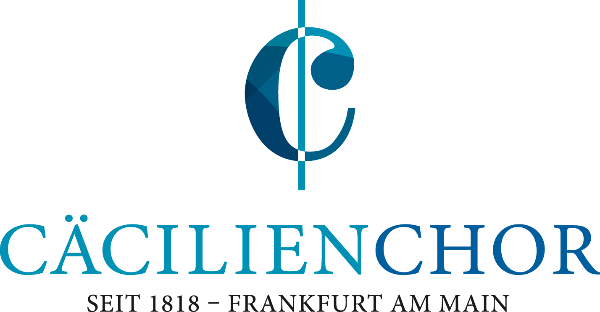 Bestellung JubiläumsbandCäcilien-Verein e. V.c/o Martina StiebingBackhausgasse 2361267 Neu-AnspachBestellung für den Jubiläumsband zum 200-jährigen Bestehen des Cäcilienchores„Die Leute singen mit soviel Feuer …“Herausgegeben von Prof. Dr. Daniela Philippi (Goethe-Universität Frankfurt) undDr. Ralf-Olivier Schwarz (Hochschule für Musik und Darstellende Kunst Frankfurt).
Gebunden, ca. 224 Seiten, mit vielen farbigen Abbildungen, € 24,-Hiermit bestelle ich verbindlich wie folgt:Anzahl: ______  Exemplar(e) zum Preis von € 24,- pro Exemplar (zzgl. Versand).Sie können dieses Formular wahlweise am Computer oder auf Papier ausfüllen.Anschließend bitte entweder per Brief senden oder mit Unterschrift einscannen und uns per E-Mail senden an: ms@caecilienchor.deNameStraßePLZ und OrtTelefon / E-Mail
(für evtl. Rückfragen)Ort, DatumUnterschrift